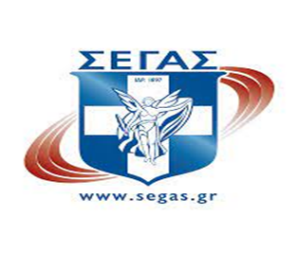 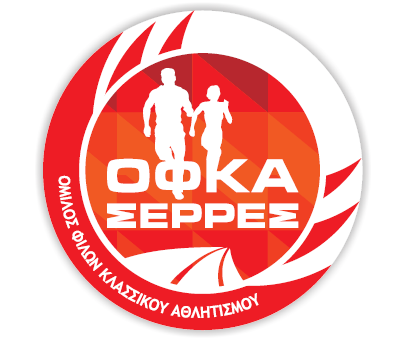                                                                                       ofkaserres.weebly.com					                                                                                     Σέρρες 21-3-2023                                                                                     Αρ. πρωτ: 49Προς:  ΣΩΜΑΤΕΙΑ ΣΕΓΑΣΚοινοποίηση: ΣΕΓΑΣ (Ανάπτυξη)	         ΕΑΣ ΣΕΓΑΣ                       ΣΥΝΔΕΣΜΟ ΚΡΙΤΩΝ ΣΤΙΒΟΥ Ν. ΣΕΡΡΩΝΟ Όμιλος Φιλάθλων Κλασικού Αθλητισμού (ΟΦΚΑ ΣΕΡΡΕΣ) και η ΕΑΣ ΣΕΓΑΣ Ανατολικής Μακεδονίας – Θράκης, διοργανώνει Αγώνες Ρίψεων με την επωνυμία «ΓΙΑΝΝΗΣ ΦΡΑΓΓΟΓΛΟΥ», στη μνήμη του προπονητή ρίψεων του Ομίλου, σύμφωνα με τους παρακάτω όρους:ΗΜΕΡΟΜΗΝΙΑ – ΤΟΠΟΣ ΔΙΕΞΑΓΩΓΗΣ:ΤΕΤΑΡΤΗ 24  ΜΑΪΟΥ 2023 – ΔΗΜΟΤΙΚΟ ΣΤΑΔΙΟ ΣΕΡΡΩΝ2. ΑΓΩΝΙΣΜΑΤΑ & ΗΛΙΚΙΕΣ ΣΥΜΜΕΤΟΧΗΣ ΑΝΑ ΑΓΩΝΙΣΜΑ:3. ΔΙΚΑΙΩΜΑ ΣΥΜΜΕΤΟΧΗΣ :3.1 Δικαίωμα συμμετοχής έχουν αθλητές-αθλήτριες που ανήκουν οπωσδήποτε στη δύναμη των Σωματείων – Μελών του Σ.Ε.Γ.Α.Σ. (όπως ορίζεται στην τελευταία Υπουργική απόφαση) και να τους έχει εκδοθεί Δελτίο Αθλητικής Ιδιότητας.3.2 Κάθε αθλητής-τρια μπορεί να δηλωθεί και να συμμετέχει σε ΔΥΟ (2) το πολύ αγωνίσματα.ΠΡΟΣΟΧΗ: Κάθε αθλητής-τρια θα δηλώνεται για ένα συγκεκριμένο αγώνισμα (π.χ. Σφαιροβολία) MONO σε μια κατηγορία (π.χ. K18 Ανδρών). π.χ Αθλητής γεννημένος το 2006 μπορεί να συμμετέχει στο αγώνισμα της Σφαιροβολίας μόνο σε μια κατηγορία δηλ. σε αυτή των K18 (Ανδρών) ή σε αυτήν των K20 (Ανδρών) και όχι και στις 2 κατηγορίες.3.3 Συμμετοχή σε αθλητές ΕΚΤΟΣ ΣΥΝΑΓΩΝΙΣΜΟΥ δεν επιτρέπεται.3.4 Αλλοδαποί αθλητές, μπορούν να αγωνισθούν, μετά από σχετικό αίτημα της Ομοσπονδίας της χώρας τους και τη σχετική έγκριση του ΣΕΓΑΣ.     4.  ΑΝΩΤΕΡΟΣ ΑΡΙΘΜΟΣ  ΣΥΜΜΕΤΟΧΩΝ ΚΑΤΑ ΑΓΩΝΙΣΜΑ:Ανώτερος αριθμός συμμετοχών ανά αγώνισμα είναι οι 12. Εάν οι δηλώσεις ανά αγώνισμα ξεπεράσουν τους 12, τότε θα επιλεγούν να συμμετέχουν σε κάθε αγώνισμα οι 12 πρώτοι με τις καλύτερες επιδόσεις για τα έτη 2022-23.5. ΕΠΙΒΕΒΑΙΩΣΗ ΣΥΜΜΕΤΟΧΗΣΜετά την επεξεργασία των δηλώσεων θα αποσταλεί mail σε όλους τους συλλόγους με τους συμμετέχοντες. Ακόμη οι αθλητές-τριες μπορούν να ενημερώνονται για την συμμετοχή τους από το site του ΣΕΓΑΣ, και του συλλόγου ofkaserres.weebly.com ή τηλεφωνικά με δική τους ευθύνη στο τηλ της ΕΑΣ ΑΝ ΜΑΚ ΘΡΑΚΗΣ 2321050818.6. ΔΗΛΩΣΕΙΣ ΣΥΜΜΕΤΟΧΗΣΟι δηλώσεις συμμετοχής πρέπει να αποσταλούν με το ειδικό συνημμένο έντυπο, προς την Ε.Α.Σ. Σ.Ε.Γ.Α.Σ.  Ανατολικής Μακεδονίας-Θράκης, στην ηλεκτρονική διεύθυνση eassegas.anmth@gmail.com   το αργότερο μέχρι την Παρασκευή 19  Μαϊου 2023 και ώρα 14:00 Προσοχή: το ειδικό έντυπο συμμετοχής θα πρέπει να είναι πλήρως συμπληρωμένο και θα υπογράφεται από τον Πρόεδρο και τον Γεν. Γραμματέα του συλλόγου.7. ΔΙΑΔΙΚΑΣΙΑ ΔΙΕΞΑΓΩΓΗΣ ΑΓΩΝΙΣΜΑΤΩΝ:Όλοι οι συμμετέχοντες αθλητές-τριες θα έχουν δικαίωμα 3 (τριών) προσπαθειών και οι αθλητές με τις 8 (οκτώ) καλύτερες επιδόσεις, ανά κατηγορία, θα έχουν δικαίωμα επιπλέον 3 (τριών) προσπαθειών.Επεξήγηση:Στα αγωνίσματα όπου αγωνίζονται ταυτόχρονα δύο (2) κατηγορίες (π.χ. Άνδρες – K20Α) όλοι οι συμμετέχοντες αθλητές θα έχουν δικαίωμα   τριών (3) προσπαθειών και οι αθλητές με τις 8 (οκτώ) καλύτερες επιδόσεις ανά κατηγορία (π.χ. 8 Άνδρες & 8 K20Α) θα έχουν δικαίωμα για επιπλέον τρεις (3) προσπάθειες.8. ΑΙΘΟΥΣΑ ΚΛΗΣΗΣ – ΔΗΛΩΣΕΙΣ ΣΥΜΜΕΤΟΧΗΣ:Οι αθλητές-αθλήτριες θα προσέρχονται ΑΥΤΟΠΡΟΣΩΠΩΣ στην ΑΙΘΟΥΣΑ ΚΛΗΣΕΩΣ 60΄ πριν από την ώρα διεξαγωγής κάθε αγωνίσματος, προκειμένου να δηλώσουν την παρουσία τους, προσκομίζοντας ΑΠΑΡΑΙΤΗΤΑ το ΔΕΛΤΙΟ ΑΘΛΗΤΙΚΗΣ ΙΔΙΟΤΗΤΑΣ και ΤΗΝ ΚΑΡΤΑ ΥΓΕΙΑ ΑΘΛΗΤΗ, θεωρημένη σύμφωνα με την ισχύουσα νομοθεσία. ΣΕ ΔΙΑΦΟΡΕΤΙΚΗ ΠΕΡΙΠΤΩΣΗ ΔΕΝ ΘΑ ΤΟΥΣ ΕΠΙΤΡΕΠΕΤΑΙ ΝΑ ΣΥΜΜΕΤΕΧΟΥΝ.Οι υπεύθυνοι της αίθουσας κλήσης θα καταχωρούν στα πινάκια ΜΟΝΟ τους αθλητές – αθλήτριες οι οποίοι θα καταθέσουν στην αίθουσα κλήσης το αθλητικό τους δελτίο και την κάρτα υγεία αθλητή.9. ΙΑΤΡΙΚΕΣ ΕΞΕΤΑΣΕΙΣ – ΚΑΡΤΑ ΥΓΕΙΑΣ ΑΘΛΗΤΗ:Με τη φροντίδα και την ευθύνη των συλλόγων οι αθλητές και οι αθλήτριες θα πρέπει να έχουν εξετασθεί ιατρικώς πριν από τους αγώνες και να έχουν στην κατοχή τους την Κάρτα Υγείας Αθλητή, θεωρημένη σύμφωνα με την ισχύουσα νομοθεσία.Η έκδοση της Κάρτας Υγείας Αθλητή (πιστοποίηση της υγείας των αθλητών και αθλητριών) είναι υποχρεωτική και αποτελεί προϋπόθεση για τη συμμετοχή τους σε προπονήσεις και αγώνες, σύμφωνα με τα οριζόμενα στο άρθρο 16 του νόμου 4479/2017 και τον Γενικό Κανονισμό Οργάνωσης και Διεξαγωγής Πρωταθλημάτων και Αγώνων του Σ.Ε.Γ.Α.Σ.Η Κάρτα Υγείας Αθλητή ισχύει για ένα (1) έτος από την  θεώρησή της. ΣΕ ΚΑΘΕ ΠΕΡΙΠΤΩΣΗ ΓΙΑ ΘΕΜΑΤΑ ΠΟΥ ΑΦΟΡΟΥΝ ΤΗΝ ΥΓΕΙΑ ΤΩΝ ΑΘΛΗΤΩΝ – ΤΡΙΩΝ ΑΛΛΑ ΚΑΙ ΓΙΑ ΚΑΘΕ ΠΙΘΑΝΟ ΠΡΟΒΛΗΜΑ ΠΟΥ ΘΑ ΠΑΡΟΥΣΙΑΣΤΕΙ ΚΑΤΑ ΤΗ ΔΙΑΡΚΕΙΑ ΤΩΝ ΑΓΩΝΩΝ ΚΑΙ ΟΦΕΙΛΕΤΑΙ ΣΕ ΕΛΛΕΙΨΗ ΠΡΟΛΗΠΤΙΚΟΥ ΙΑΤΡΙΚΟΥ ΕΛΕΓΧΟΥ, ΥΠΕΥΘΥΝΟΙ ΕΙΝΑΙ Ο ΕΚΠΡΟΣΩΠΟΣ ΤΟΥ ΣΩΜΑΤΕΙΟΥ ΚΑΘΩΣ ΚΑΙ Ο ΠΡΟΠΟΝΗΤΗΣ ΠΟΥ ΔΗΛΩΝΟΥΝ ΑΥΤΟΥΣ ΤΟΥΣ ΑΘΛΗΤΕΣ ΚΑΙ ΣΕ ΚΑΜΜΙΑ ΠΕΡΙΠΤΩΣΗ Η ΔΙΟΡΓΑΝΩΤΡΙΑ ΑΡΧΗ.10.ΕΠΑΘΛΑΣτους  τρείς πρώτους νικητές-τριες θα απονεμηθούν μετάλλια και διπλώματα και κύπελλα στους πρώτους.11 .ΟΙΚΟΝΟΜΙΚΑΣτους συμμετέχοντες αθλητές-τριες δεν θα δοθούν έξοδα μετακίνησης.12. ΓΕΝΙΚΕΣ ΤΕΧΝΙΚΕΣ ΔΙΑΤΑΞΕΙΣ:	12.1 Βάρη οργάνων12.2 Ατομικά όργαναΑτομικά όργανα Ρίψεων μπορούν να χρησιμοποιηθούν μόνο με την προϋπόθεση ότι θα προσκομιστούν στην Αίθουσα Κλήσεως μία (1) ώρα πριν από την ώρα διεξαγωγής του αγωνίσματος για έλεγχο και στη συνέχεια να παραδοθούν στον Έφορο του Αγωνίσματος.12.3 Αγωνιστική στολή (υπόδειγμα του πίνακα 1)Οι αθλητές θα πρέπει να φορούν και να αγωνίζονται ΜΟΝΟ με την επίσημη στολή(φανέλα-σορτς) του συλλόγου στον οποίον ανήκουν. Οι υπεύθυνοι των συλλόγων θα πρέπει να βεβαιωθούν ότι οι κανονισμοί της διεθνούς ομοσπονδίας στίβου που αφορούν την διαφήμηση θα εφαρμόζονται και είναι διαθέσιμοι στην ηλεκτρονική διεύθυνση: https://www.worldathletics.org/about-iaaf/documents/book-of-rules.12.4 Κανονισμοί διεξαγωγής διοργάνωσηςΤα αγωνίσματα θα διεξαχθούν σύμφωνα με τους κανονισμούς στίβου της WorldAthletics  και του Σ.Ε.Γ.Α.Σ. 2023.12.5. Ενστάσεις και εφέσεις Οι ενστάσεις και οι εφέσεις επιτρέπονται και θα διεκπεραιώνονται σύμφωνα με τον κανονισμό 8  της words athletics.12.6 Επίλυση τεχνικών θεμάτωνΌτι δεν προβλέπεται από την Προκήρυξη θα ρυθμίζεται από τον Τεχνικό Υπεύθυνο των Αγώνων, σε συνεργασία με τον Αλυτάρχη, σύμφωνα με τους κανονισμούς.13. ΤΕΧΝΙΚΟΣ ΥΠΕΥΘΥΝΟΣ :Τεχνικός Υπεύθυνος των Αγώνων  ορίζεται ο τεχνικός σύμβουλος ανάπτυξης του ΣΕΓΑΣ κος Χατζηβασιλείου Χρήστος σε συνεργασία με τον τεχνικό σύμβουλο της ΕΑΣ Α.Ν.Μ.Θ κ. Μωυσιάδη Αναστάσιο,  με καθήκοντα και αρμοδιότητες που αναφέρονται στο άρθρο 14 και 16 (πρώην άρθρα 121 και 123, αντίστοιχα) των Κανονισμών Αγώνων Στίβου της Διεθνούς Ομοσπονδίας Στίβου (WorldAthletics) έκδοσης  2022 και το άρθρο 16 του Γενικού Κανονισμού Οργάνωσης και Διεξαγωγής Πρωταθλημάτων και Αγώνων Στίβου.14. ΤΕΧΝΙΚΟΙ ΥΠΕΥΘΥΝΟΙ ΕΓΚΑΤΑΣΤΑΣΗΣ. Τεχνικοί υπεύθυνοι εγκατάστασης και αθλητικού εξοπλισμού ορίζονται οι κ.κ Ζορμπάς Σταύρος και Σαρηβασιλείου Χαράλαμπος οι οποίοι θα συνεργάζονται με τον τεχνικό υπεύθυνο και τον αλυτάρχη επί θεμάτων προετοιμασίας του αγωνιστικού χώρου και καταλληλόλητας του χρησιμοποιούμενου αθλητικού εξοπλισμού.Με αθλητικούς χαιρετισμούςΟ πρόεδρος της ΕΑΣ ΣΕΓΑΣ ΑΝΜΘ                                           O Πρόεδρος                                                                                                                                                                                                          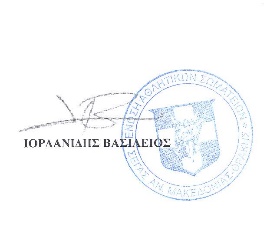 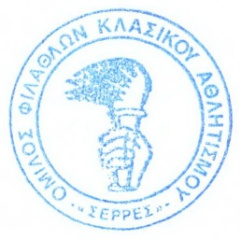 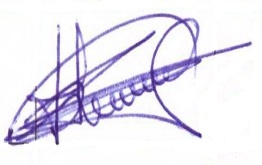       Ιορδανίδης Βασίλειος                                                                   Καταρτζής Ευάγγελος                                          Συνημμένα:  Έντυπο Δήλωσης ΣυμμετοχήςΠΡΟΓΡΑΜΜΑ ΑΓΩΝΩΝ ΡΙΨΕΩΝ  ¨ΓΙΑΝΝΗΣ ΦΡΑΓΓΟΓΛΟΥ¨ΔΗΜΟΤΙΚΟ ΣΤΑΔΙΟ ΣΕΡΡΩΝΤετάρτη 24 ΜΑΙΟΥ 2023*το οριστικό ωρολόγιο πρόγραμμα θα ανακοινωθεί μετά την επεξεργασία των δηλώσεων συμμετοχής. ΠΙΝΑΚΑΣ 1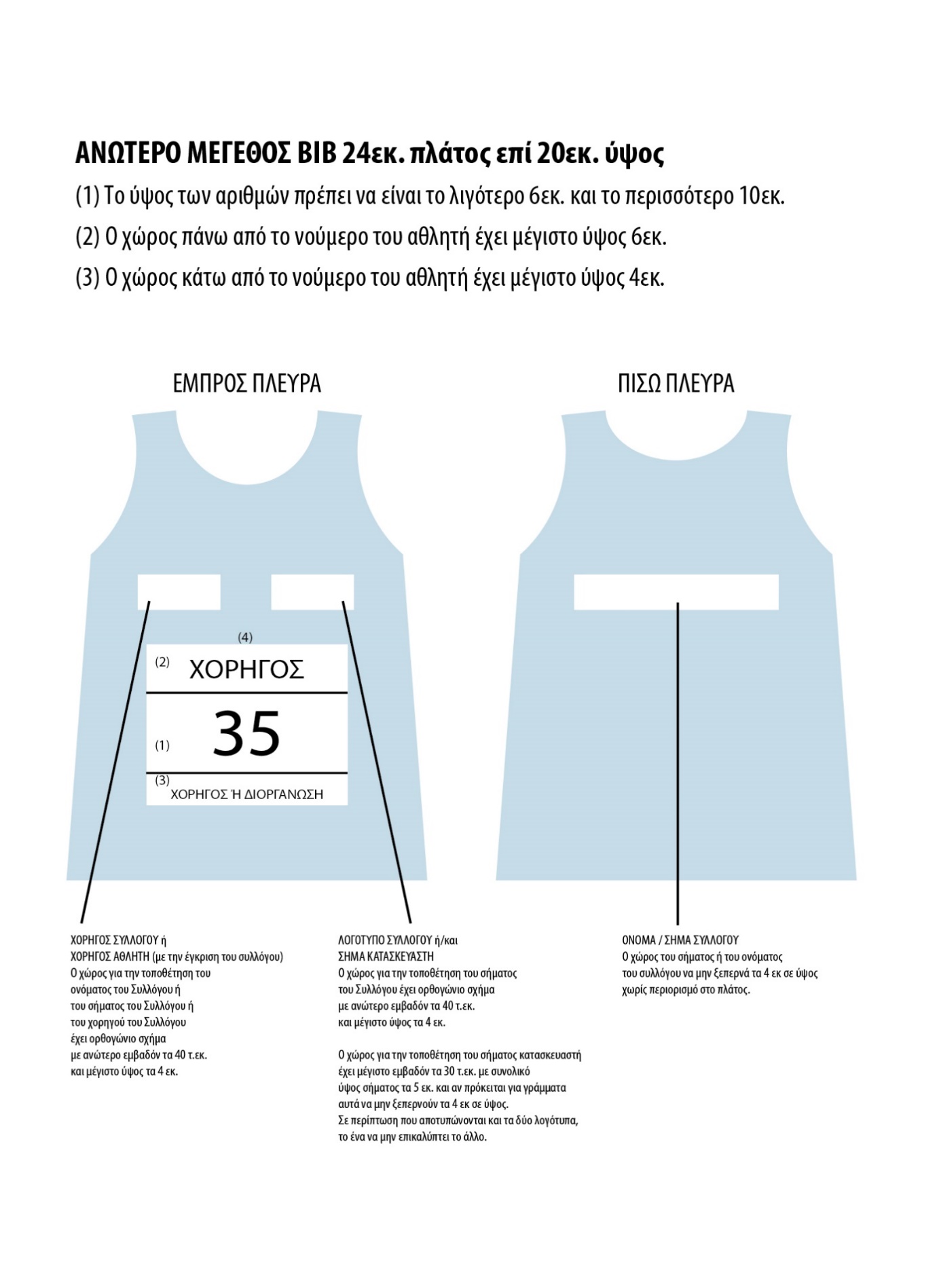                                 Π Ρ Ο Κ Η Ρ Υ Ξ Η2ου ΑΓΩΝΑ ΡΙΨΕΩΝ«ΓΙΑΝΝΗΣ ΦΡΑΓΓΟΓΛΟΥ»(Κατηγορίας F) Αγώνας ενταγμένος στο καλεντάρι της world athletics"Ioannis Fraggoglou" Throwing Event FestivalΑγώνισμαΑνδρώνΓυναικώνK20 ΑνδρώνΚ18 ΑνδρώνΚ18 ΓυναικώνΣφαιροβολία2003 & μεγαλύτεροι2005 & μεγαλύτερες2004-05-062006 – 07 - 08 2006 - 07 – 08 – 09Δισκοβολία2003 & μεγαλύτεροι2005 & μεγαλύτερες2004-05-062006 – 07 - 08 2006 - 07 – 08 – 09Σφυροβολία2003 & μεγαλύτεροι2005 & μεγαλύτερες2004-05-062006 – 07- 08 2006 - 07 – 08 – 09Ακοντισμός2005 & μεγαλύτεροι2005 & μεγαλύτερες2006 – 07 - 08 2006 - 07 – 08 – 09ΚΑΤΗΓΟΡΙΑΣΦΑΙΡΟΒΟΛΙΑΔΙΣΚΟΒΟΛΙΑΑΚΟΝΤΙΣΜΟΣΣΦΥΡΟΒΟΛΙΑΚ18ΑΝΔΡΩΝ5κ.1.500γρ.700γρ.5κ.Κ20 ΑΝΔΡΩΝ6κ.1.750γρ.6κ.ΑΝΔΡΩΝ7.260γρ.2κ.800γρ.7.260γρ.Κ18 ΓΥΝΑΙΚΩΝ3κ.1κ.500γρ.3κ.ΓΥΝΑΙΚΩΝ4κ.1κ.600γρ.4κ.ΩΡΑ          ΑΓΩΝΙΣΜΑΤΑ ΡΙΨΕΩΝΧΩΡΟΣ ΔΙΕΞΑΓΩΓΗΣ15:00Σφυροβολία Κ18 ΑνδρώνΚεντρικό στάδιο16:00Δισκοβολία Κ18 ΓυναικώνΠροπονητήριο ρίψεων16:00Σφαιροβολία Ανδρών  & Κ20 ΑνδρώνΠροπονητήριο ρίψεων16:00Σφυροβολία Ανδρών & Κ20 ΑνδρώνΚεντρικό στάδιο17:00Δισκοβολία ΓυναικώνΠροπονητήριο ρίψεων17:00Σφαιροβολία Κ18 ΑνδρώνΠροπονητήριο ρίψεων17:00Σφυροβολία Γυναικών & Κ 18 ΓυναικώνΚεντρικό στάδιο18:00Ακοντισμός Γυναικών & Κ18 γυναικώνΚεντρικό στάδιο18:00Δίσκος Ανδρών & Κ20 ΑνδρώνΠροπονητήριο ρίψεων18:00Σφαιροβολία Κ18 ΓυναικώνΠροπονητήριο ρίψεων18:45Ακοντισμός Ανδρών Κεντρικό στάδιο19:00Δισκοβολία Κ18 ΑνδρώνΠροπονητήριο ρίψεων19:00Σφαιροβολία ΓυναικώνΠροπονητήριο ρίψεων19:30Ακοντισμός Κ18 ΑνδρώνΚεντρικό στάδιο